Зачет № 55 класс1)Completa -перепиши текст(или распечатай и впиши), раскрывая скобки, поставь глаголы в указанное лицо,а также напиши время словами, используя правило.      Mi día normal y corriente (Мой обычный день)Todos los días (levantarse)___________ temprano, a las(7-00)__________________. Después de levantarme , (hacer,yo)__________ la cama . Luego (затем) voy al cuarto de baño y (lavarse) ______________ la cara. Suelo desayunar a las (7-20)____________ con mi______________.Después de desayunar ,(lavarse,yo)___________ los dientes.Normalmente a las (7-40)____________yo (salir)__________ de casa .Yo (ir)_____ al colegio _______(andando/en coche/en autobús)Las clases casi siempre (empezar) ______________ a las (8-00)_______________.En el recreo (перемена) nosotros__________(ir) al comedor, ____________(jugar) en el pasillo.(Salir,yo)___________ del colegio a la(s) (13-50)_______________ y (ir,yo) a casa.(Volver,yo) a casa a las (14-15)_________.Suelo comer a las (14-30)____________. Después de comer (descansar,yo)___________.(Hacer,yo) _______ los deberes a las (18-00)______________ de la tarde(noche).(Soler,nosotros)__________ cenar todos juntos a las (19-00)______________Después de cenar, (ver,nosotros) la tele todos juntos o (ir,nosotros)_________  a pasear por el parque. Antes de acostarme, (ducharse,yo)__________, (leer,yo)un libro. (Soler,yo) __________acostarme a las (23-00)___________2)Выучи стихотворение, запиши и отправь  видео со стихотворением наизусть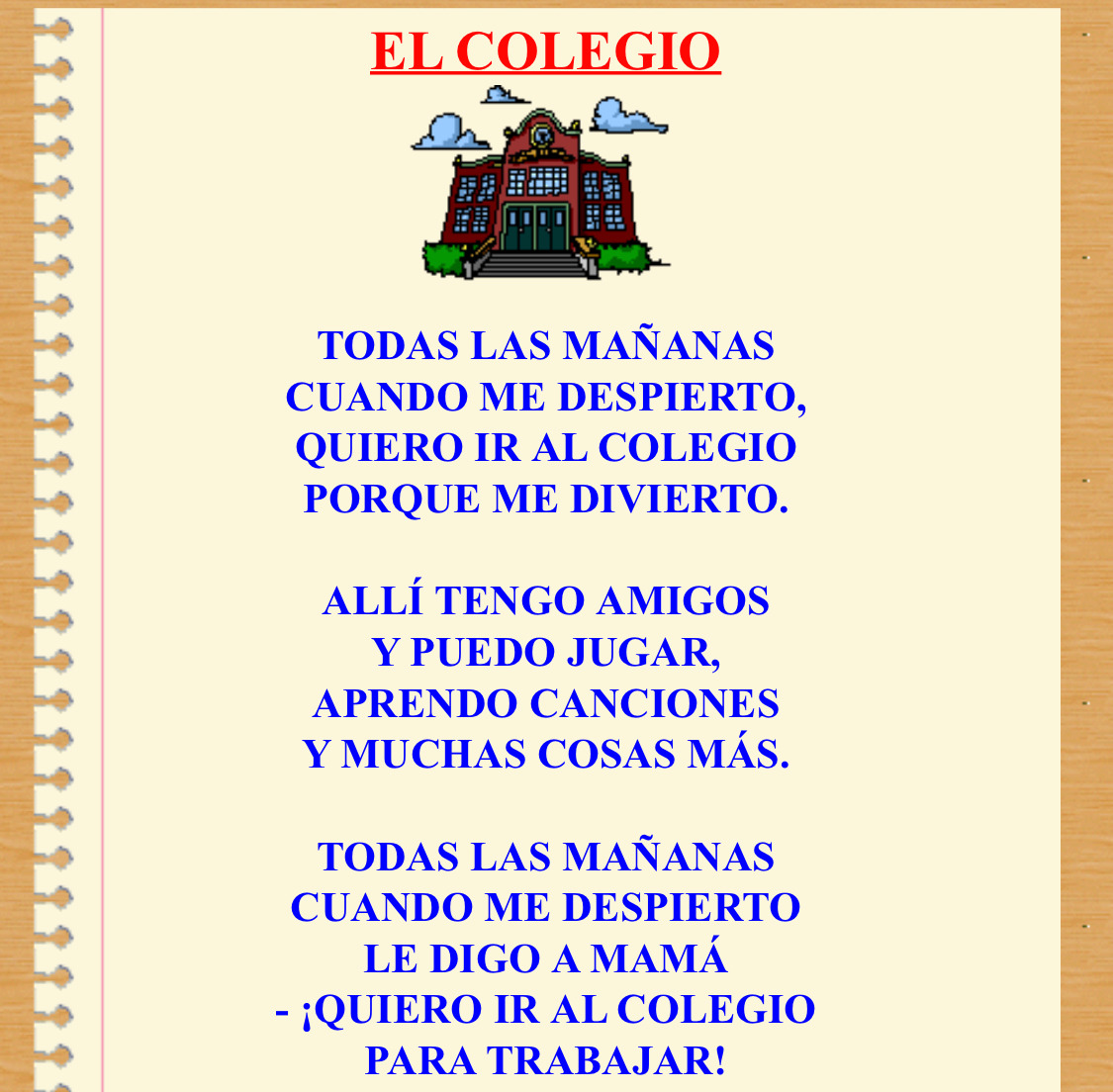 